L’ITALIA E IL SUO PATRIMONIO CULTURALE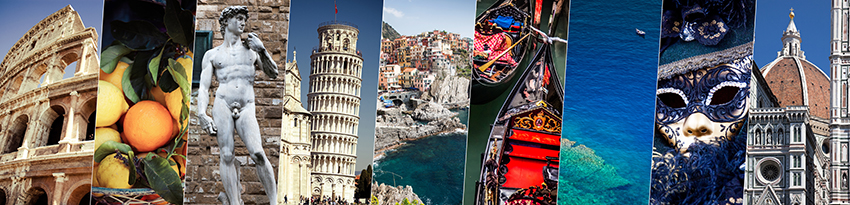 Il patrimonio culturale italianoOgni territorio è ricco di monumenti, testimonianze artistiche, saperi e tradizioni, oltre che di bellezze naturalistiche. Tutti questi "tesori" costituiscono un prezioso e unico patrimonio culturale. Come ogni altro Paese, anche l'Italia ha un suo patrimonio culturale, che possiamo distinguere in:patrimonio storico-artistico;patrimonio socio-culturale;patrimonio ambientale.Il patrimonio storico-artisticoÈ composto da testimonianze materiali, sia antiche sia del recente passato. Il patrimonio monumentale comprende chiese, palazzi, castelli, fortezze, fabbriche ecc. Altre testimonianze materiali come oggetti artigianali, libri, fotografie e opere d'arte sono conservate nei musei.Esempi del patrimonio storico-artistico in Italia sono: 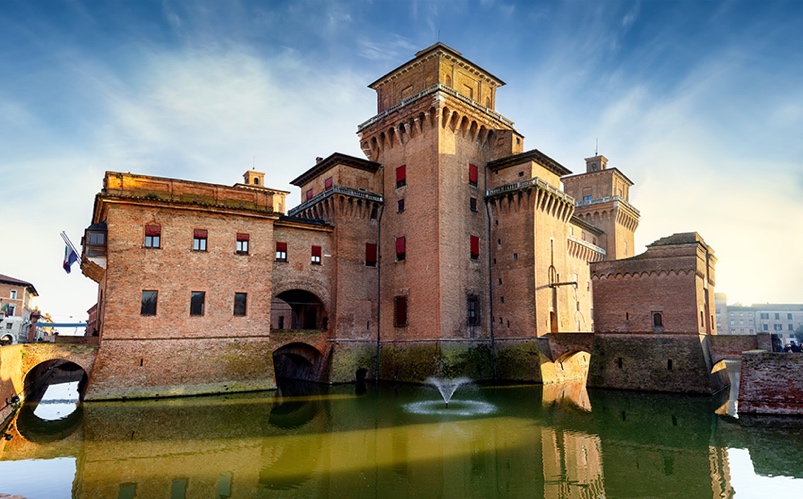 Castello di Ferrara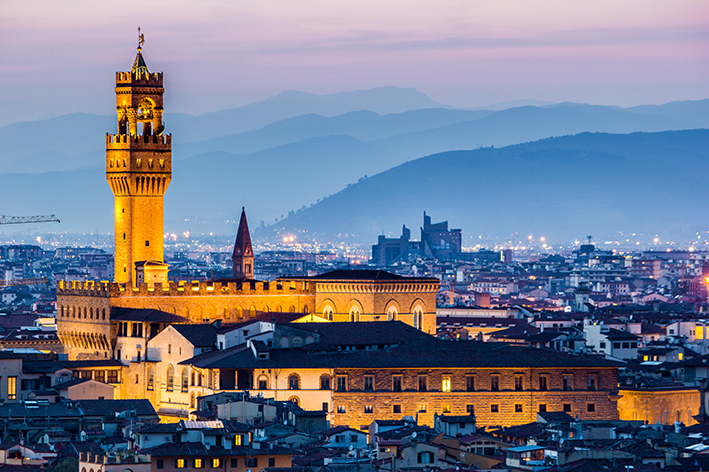 Centro storico di Firenze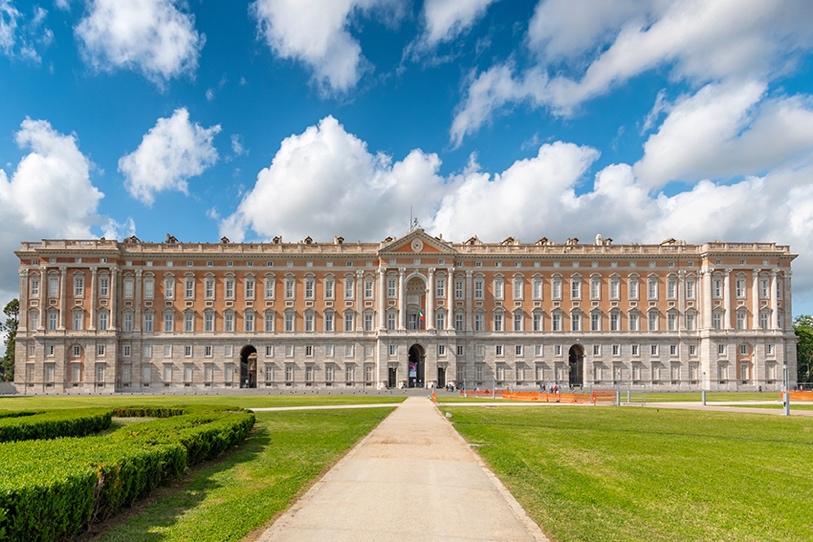 Reggia di CasertaIl patrimonio socio-culturaleComprende vari elementi che sono caratteristici del modo di vivere di un popolo come la lingua, le tradizioni musicali, la cucina, le feste e i prodotti tipici. Questi elementi costituiscono il patrimonio culturale immateriale.Esempi del patrimonio socio-culturale in Italia sono: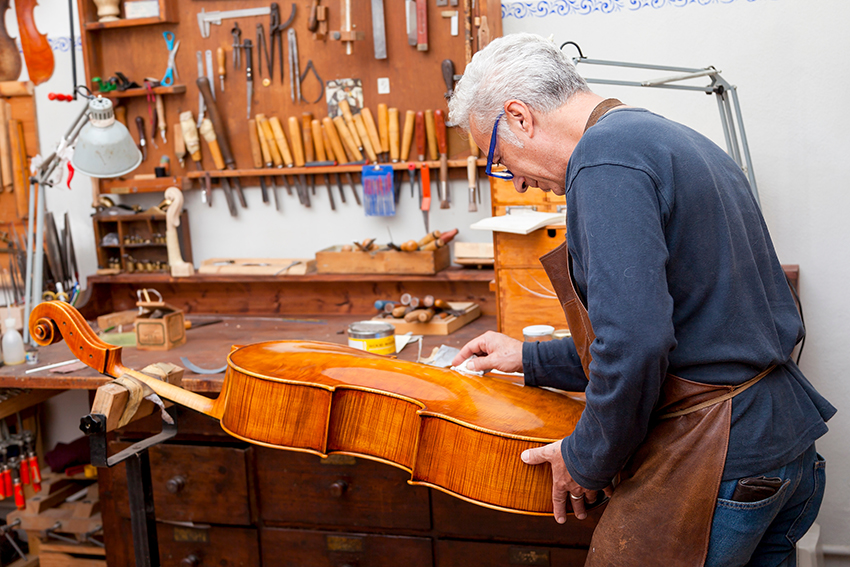 Liuteria a Cremona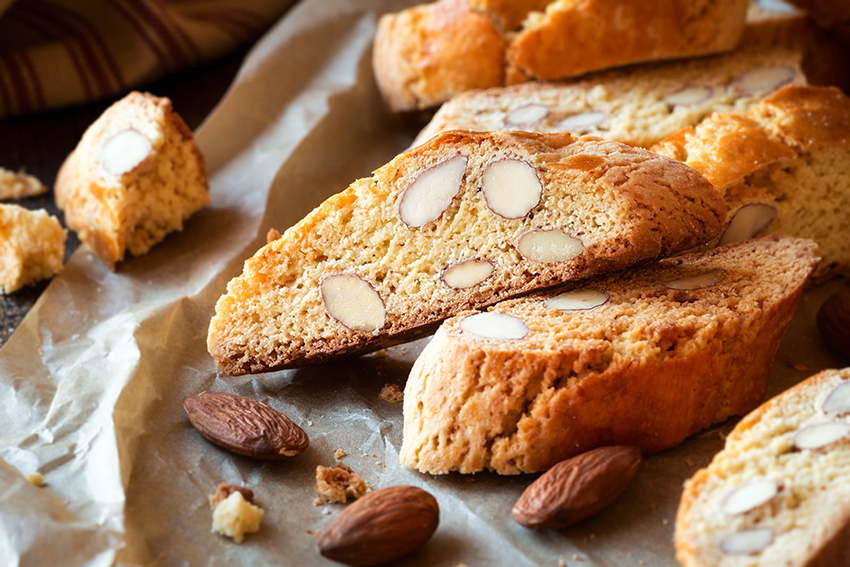 Cantucci, biscotti tipici toscani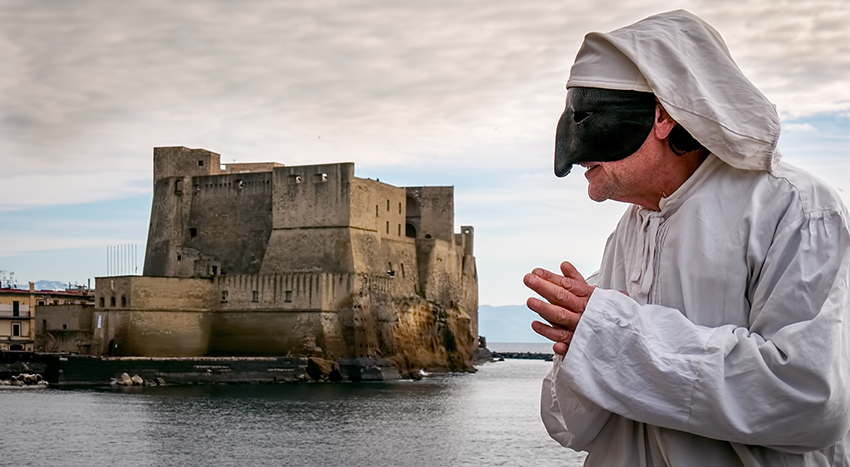 Pulcinella, maschera tradizionale di NapoliIl patrimonio ambientaleÈ composto da:territori e paesaggi che conservano caratteristiche naturali uniche, e dove l'umanità non è intervenuta per modificare gli elementi fisici, la flora e la fauna. Questo patrimonio naturale viene spesso preservato nei parchi, nelle riserve e nei biotopi, dove l'accesso dei visitatori è regolamentato;paesaggi culturali, che si distinguono per la convivenza armoniosa e unica degli elementi umani e degli elementi naturali.Esempi del patrimonio ambientale in Italia sono: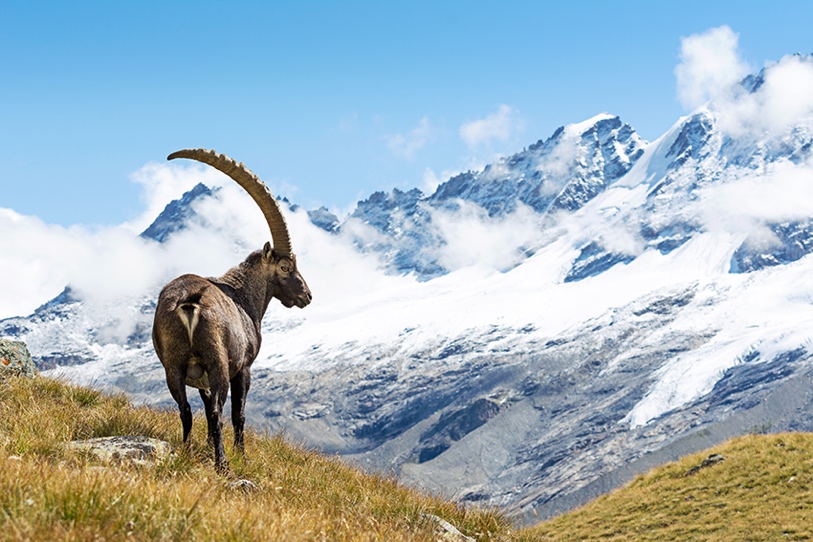 Parco Nazionale del Gran Paradiso in Valle d'Aosta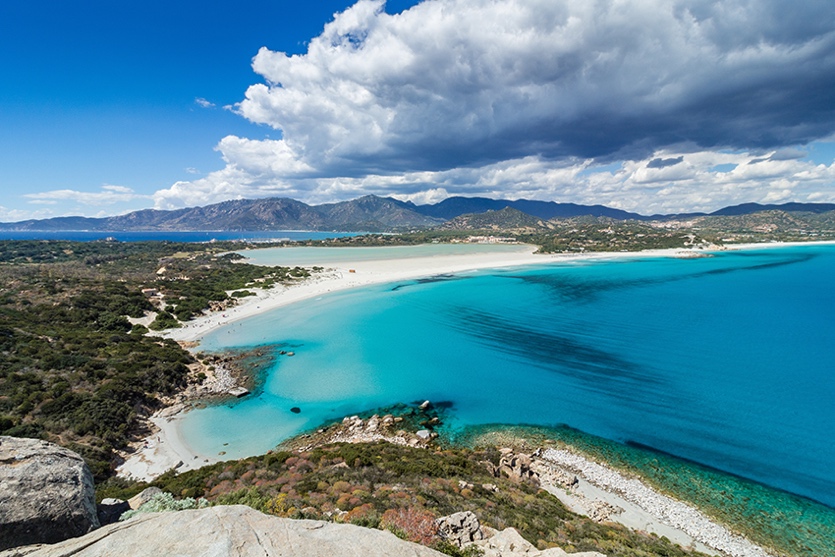 Spiaggia della Sardegna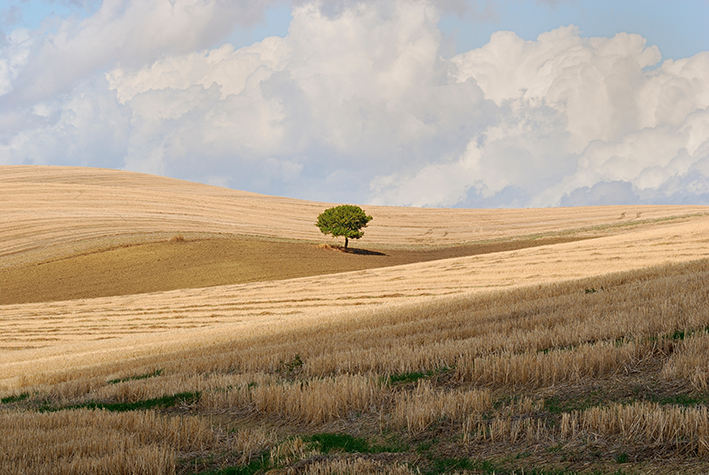 Tavoliere della PugliaIl Patrimonio dell’Umanità UNESCOL’UNESCO (United Nations Educational, Scientific and Cultural Organization) è una delle numerose agenzie delle Nazioni Unite. Tra i suoi compiti c'è quello di tutelare alcuni luoghi del pianeta considerati "Patrimonio dell'Umanità", cioè luoghi che hanno un grande valore dal punto di vista culturale e ambientale per tutti gli esseri umani.Per fare questo, ha selezionato una Lista dei siti che vengono protetti e valorizzati a livello sovranazionale. La Lista viene aggiornata continuamente e ogni anno si arricchisce di nuovi monumenti o località.Il Patrimonio dell'Umanità può essere:culturale, che comprende monumenti, edifici o siti di valore storico, estetico, archeologico, scientifico, etnologico o antropologico; naturale, che indica luoghi dalle rilevanti caratteristiche fisiche, biologiche e geologiche, nonché l’habitat di specie animali e vegetali in pericolo e aree di particolare valore scientifico ed estetico;misto, che comprende esempi pregevoli di interazione fra l’uomo e l’ambiente (come i parchi e i giardini, definiti anche “paesaggio culturale”). 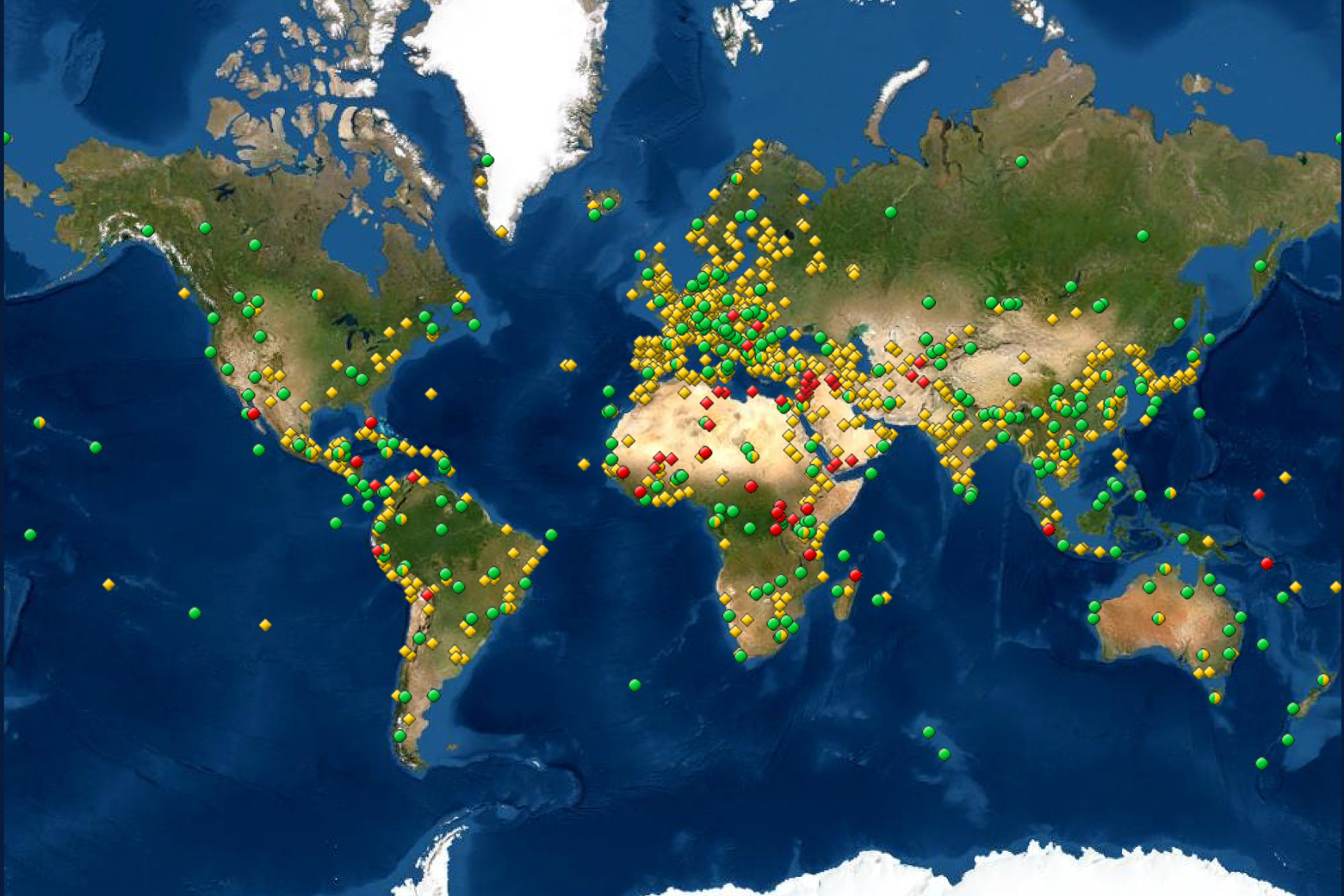 La mappa dei siti mondiali dell'UNESCO.Visita il sitoL'UNESCO ha introdotto anche il Patrimonio immateriale dell’Umanità, che rappresenta le tradizioni, i riti, le feste che si sono tramandate negli anni e che hanno assunto un valore internazionale. In Italia, per esempio, abbiamo l’arte del pizzaiolo napoletano, l’opera dei pupi siciliani, il canto a tenore dei pastori sardi, l’artigianato del violino di Cremona, alcune caratteristiche processioni religiose (come quelle di Nola, Palmi, Sassari e Viterbo), ma anche la dieta mediterranea e l’alpinismo.Il Patrimonio dell’Umanità in ItaliaL’Italia è Il Paese con il maggior numero di siti tutelati dall'UNESCO. Ne conta ben 58, contro i 56 della Cina, i 51 della Germania, i 49 di Francia e Spagna.L'Italia protegge il suo patrimonio culturale e naturale. Perfino la Costituzione italiana riserva una particolare attenzione a questo aspetto nell'articolo 9, che recita così:La Repubblica [...] tutela il paesaggio e il patrimonio 
storico e artistico della Nazione.
Tutela l’ambiente, la biodiversità e gli ecosistemi, 
anche nell’interesse delle future generazioni.Uno dei problemi delle bellezze culturali e ambientali italiane è il rischio che vengano trascurate, rovinate e lasciate decadere. Il fatto che una località sia inserita nel Patrimonio dell’Umanità può aiutare ad attirare l'interesse dei turisti e quindi a proteggere e valorizzare questi siti. 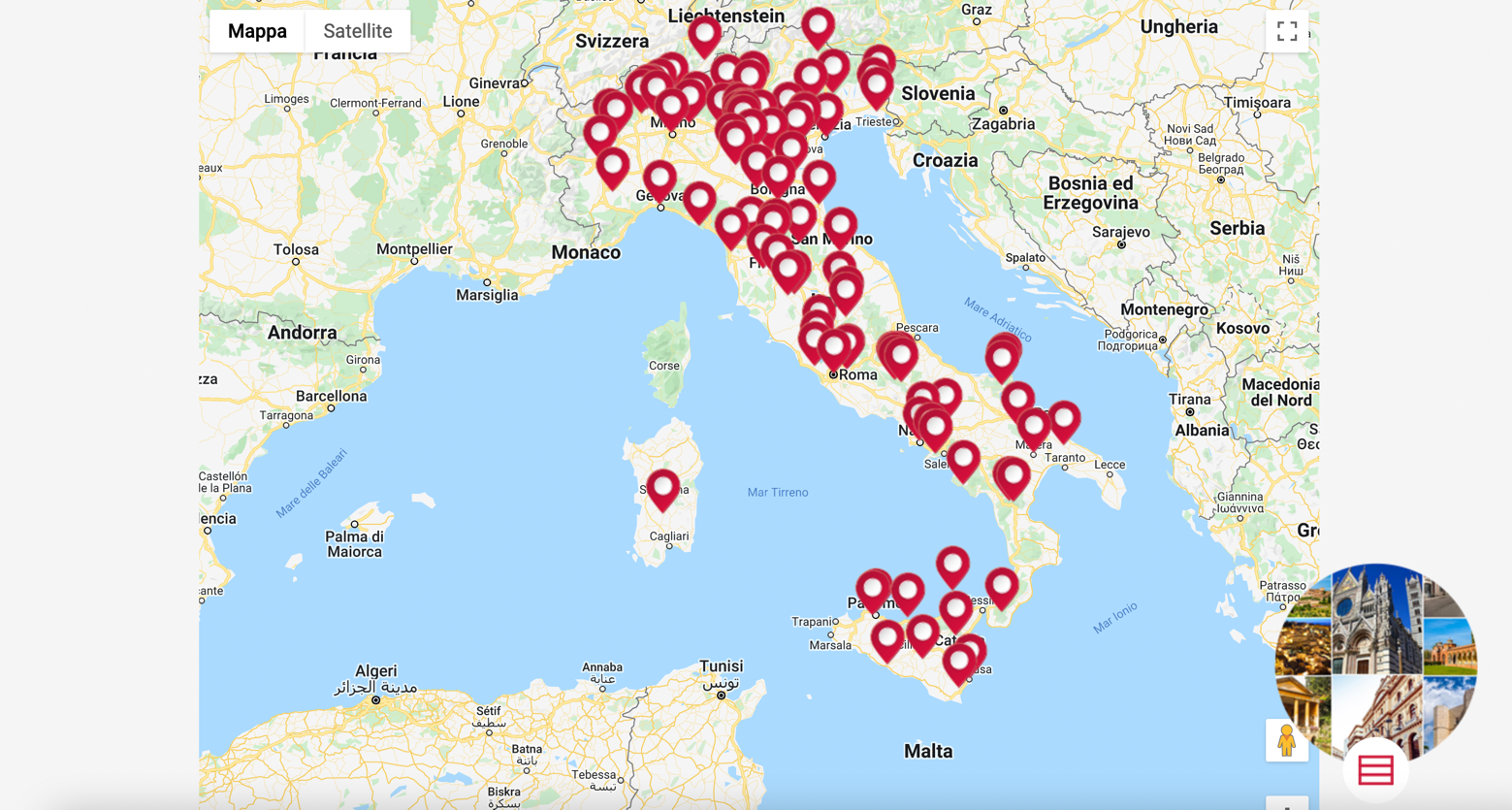 La mappa dei siti italiani del Patrimonio dell'Umanità UNESCO.Visita il sito